LOYOLA COLLEGE (AUTONOMOUS), CHENNAI – 600 034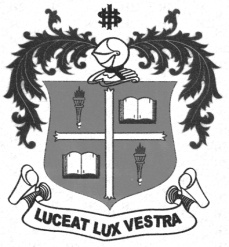 U.G. DEGREE EXAMINATION – GENERAL ENGLISHSECOND SEMESTER – APRIL 2011EL 2060 / 2068 - ENGLISH FOR TECHNICAL WRITING                 Date : 02-04-2011 	Dept. No.	        Max. : 100 Marks                 Time : 9:00 - 12:00 	                                              Write short notes on ANY FIVE of the following: 	                                      (5 x 5 = 25 marks)Define or describe Technical Writing.Interpersonal communication in Technical Writing. Silo Building.Leadership in teamwork.Storyboarding.Paragraphing in Technical Writing.Access in Document Design.Online Help.Answer ANY TWO of the following: 	                                                          (2 x 15 = 30 marks)Examine the differences and similarities between Technical Writing and other kinds of writing.Discuss the methods of conflict resolution in team meetings.Explain the importance of audience recognition and types of audience in the context of Technical Writing. Write a general essay on the impact of Electronic Communication in Technical Writing situations.Attempt ANY THREE of the following: 		                                              (3 x 15 = 45 marks)	Draft a COVER LETTER in 200 words for your proposal highlighting the points in the proposal for a free and fair state election, in which nobody will or can influence or intimidate people with money or other freebies. Draft your latest RESUME that you can use for most of the Campus Interviews for placements. Write a TRIP REPORT about your participation in an international conference on Technical Writing conducted on 20 February 2011 at Lucknow.Describe and explain the graphics below and its contents: 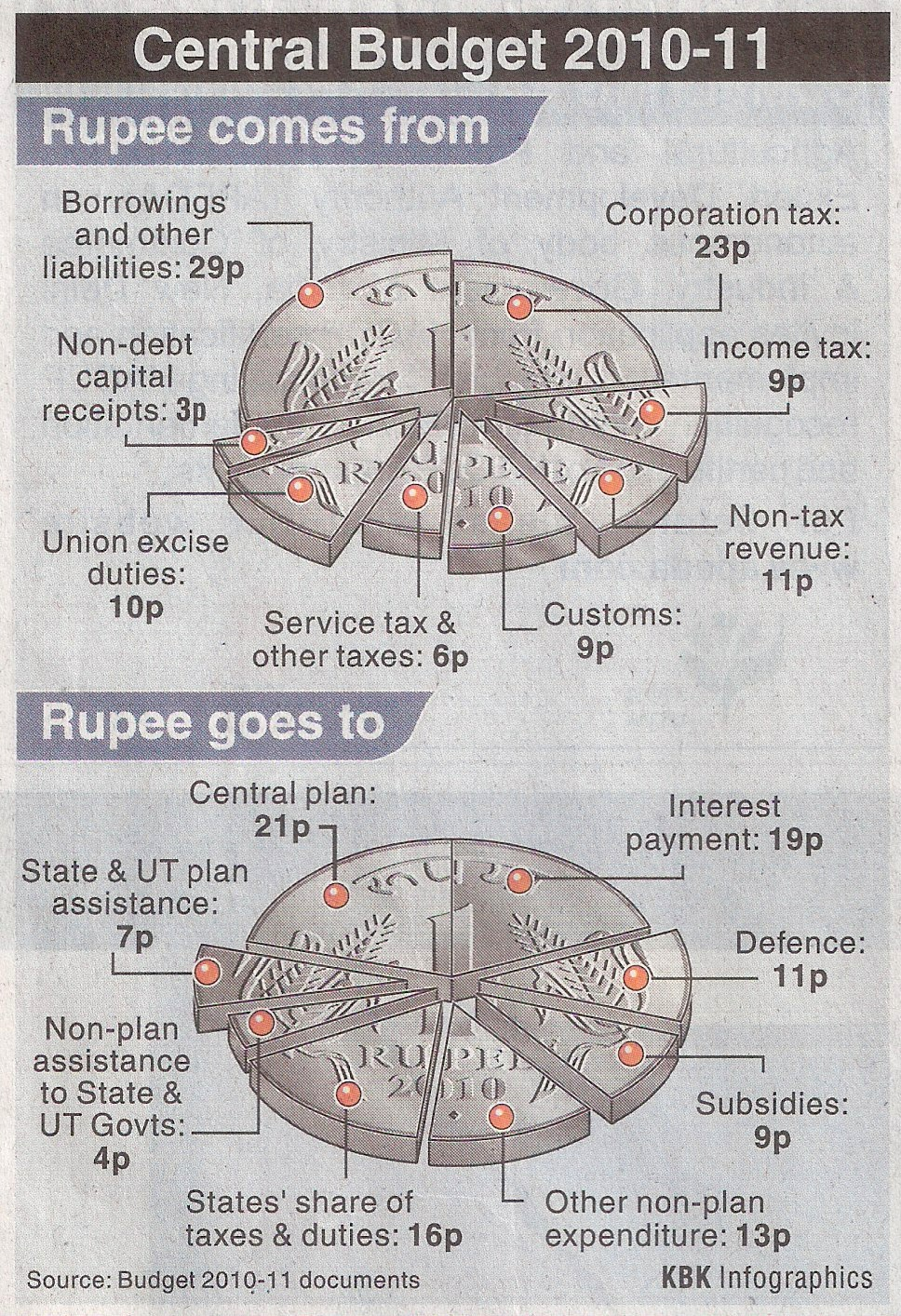 ******